ОСНОВЫ БИБЛИОМЕТРИИ: ПОКАЗАТЕЛИ ПУБЛИКАЦИОННОЙ АКТИВНОСТИ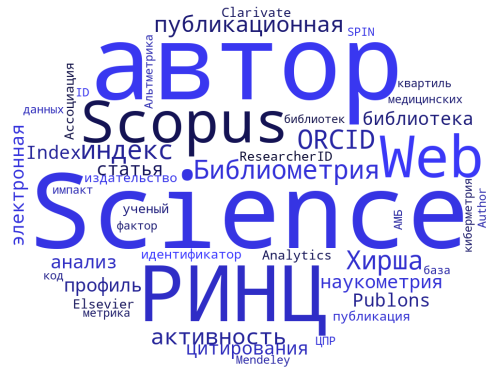 Центр профессионального развития Ассоциации медицинских библиотек предлагает сотрудникам библиотек, аспирантам, преподавателям и научным сотрудникам обучающий курс «Основы библиометрии: показатели публикационной активности».Если в своей научной деятельности Вам необходимо анализировать свои собственные наукометрические показатели;Если Вы хотите повысить видимость своих научных публикаций в профессиональной среде;Если Вы работаете в научных социальных сетях;Если Вы используете в своей работе библиографические менеджеры;Если Вы работаете с уникальными идентификаторами ученых и ведете персональные профили со ссылками на публикации из Web of Science, Scopus.Наш электронный учебный курс разработан не только с целью обучения слушателей теоретическим основам библиометрии, а также для получения именно практических навыков работы в наукометрических базах данных РИНЦ, Scopus и Web of Science. Вы сможете использовать показатели публикационной активности:для отчетов о научной работе;при переизбрании на должность;для подачи заявки на грант;для участия в научных проектах;для опубликования статей в журналах;для обоснования финансирования.Курс включает в себя введение, заключение и пять обучающих разделов, три из которых посвящены организации работы в международных наукометрических базах данных, два – международным идентификаторам авторов и ведению авторских профилей в научных социальных сетях. Материал курса представлен в виде текстовых материалов, слайд-презентаций и видеороликов.  Все материалы Курса Вы сможете изучать в комфортном для себя режиме. Основные разделы содержат компоненты с оцениванием. Итоговое тестирование позволит оценить степень усвоения знаний по всем разделам курса, а также получить опыт их практического применения.При успешном прохождении аттестации с помощью дистанционных образовательных технологий Вы получаете удостоверение о повышении квалификации установленного образца.Общая трудоемкость Курса: 18 часовФорма обучения: заочная (дистанционная)Форма итоговой аттестации: итоговое компьютерное тестированиеКатегория обучающихся: библиотекари, профессорско-преподавательский состав (ППС) и научные сотрудникиСтоимость курса: 3700 рос. руб.Контакты для подачи заявки:Полунина Татьяна Юрьевна, Тел./WhatsApp 89832330665, tanyaup@medart.tomsk.ru